Series: FOCUS                                                        October 1, 2017Message: Growing My Confidence in God	  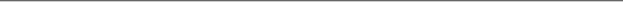 Focus: Confidence in God.   Ephesians 2:10Q: How would I gauge my spiritual life?Two Questions:Am I growing more easily discouraged these days? Am I growing more easily irritated these days?   A: Love & Joy.  1 Peter: 1:8Spiritual life is not disciplines or activities.My focus is to remain connected to God and to be present with Him in every aspect of my life.Engage in catalysts to grow my confidence in God.We have to confront counterfeits.   2 Corinthians 5:17  |  Galatians 3:12My Choice: John 7:37-39  |  Psalm 92:12-13FlourishLanguishMy action: Psalm 42:1  |  Revelations 22:1-2,1  | Thessalonians 5:19  |  Galatians 5:22-23Live in the flow of the Spirit.Life Group StudyFor week of October 1, 2017Some of our Life Groups use this insert as a discussion guide throughout the week. We encourage you to take that next step in your journey with Jesus and His church by joining one today!  www.seekreallife.comConnectingLooking back over your notes from Sunday, was there something that stood out that you would like to share?On Sunday, Jeff introduced our new series called “Focus”. What helps you focus on something? What makes focusing difficult? Digging DeeperRead Matthew 14:22-33In their troubled situation – far from land and seeing an apparent ghost – what reason did Jesus give for telling them to not be afraid?What can we learn from this story when life’s storms break over your life and you’re terrified? Why can we take courage?When Peter went over the side of the boat, he answered the call and walked on water toward Jesus. What went wrong? Where did Peter end up placing his focus?Do you realize Jesus’ presence in your life’s storms? How can a proper focus help you grow in the midst of trials? Read Hebrews 12:1-2Who do you know in your life that you’ve seen strip away things that weigh them down and pulls their focus off following Jesus? How can someone else’s faith help yours grow?List a couple of things in this passage that we are told to do: Write down some examples from the following passages of things that tend to weigh us down:     Matthew 19:16-22:     Luke 12:22-31:If you find your focus off a bit, what do we find in these passages from Matthew, Luke, and Hebrews that help bring our life back into proper focus?What steps can you take this week to run with perseverance and fix your eyes on Jesus? As the deer longs for streams of water,so I long for you, O God.     - Psalm 42:1Notes:__________________________________________________________________________________________________________________________________________________________________________________________________________________________________________________________________________________________________________________________________________________________________________________________________________________________________________________________________________________________________________________________________________________________________________________________________________________________________________________________________________________________________________________________________________________________________________________________________________________________________________________________________________________________________________________________________________________________________________________________